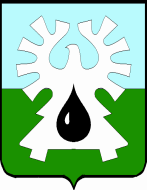 МУНИЦИПАЛЬНОЕ ОБРАЗОВАНИЕ ГОРОД УРАЙХанты-Мансийский автономный округ-ЮграАдминистрация ГОРОДА УРАЙПОСТАНОВЛЕНИЕ от                                                                                                                                   №О внесении изменений в приложение к постановлению администрации города Урай от 18.01.2013 №117         На основании Федерального закона от 27.07.2010 №210-ФЗ «Об организации предоставления государственных и муниципальных услуг», Федерального закона от 06.10.2003 №131-ФЗ «Об общих принципах организации местного самоуправления в Российской Федерации»:Внести изменения в приложение к постановлению администрации города Урай от 18.01.2013 №117 «Об утверждении Порядка разработки и утверждения административных регламентов предоставления муниципальных услуг в муниципальном образовании городской округ город Урай в новой редакции» согласно приложению.2. Опубликовать постановление в газете «Знамя» и разместить на официальном сайте органов местного самоуправления города Урай в информационно-телекоммуникационной сети «Интернет». 3. Контроль за выполнением постановления возложить на заместителя главы   города Урай С.П.Новосёлову. Глава города Урай                                                                                              А.В.ИвановПриложение к постановлению администрации города Урай                                                                                             от _____________ №____Изменения в Порядок разработки и утверждения административных регламентов предоставления муниципальных услугв муниципальном образовании городской округ город УрайПодпункт 6 пункта 3.4 дополнить подпунктом «г» следующего содержания:«г) запрет требования от заявителя представления документов и информации, отсутствие и (или) недостоверность которых не указывались при первоначальном отказе в приеме документов, необходимых для предоставления муниципальной услуги, либо в предоставлении муниципальной услуги, за исключением случаев, предусмотренных пунктом 4 части 1 статьи 7 Федерального закона №210-ФЗ.».Подпункт 15 пункта 3.4 изложить в следующей редакции:«15) показатели доступности и качества муниципальной услуги (количество взаимодействий заявителя с должностными лицами, муниципальными служащими при предоставлении муниципальной услуги и их продолжительность, возможность получения информации о ходе предоставления муниципальной услуги, в том числе с использованием информационно-коммуникационных технологий, возможность либо невозможность получения муниципальной услуги в многофункциональном центре (в том числе в полном объеме), посредством запроса о предоставлении нескольких государственных и (или) муниципальных услуг в многофункциональном центре, предусмотренного статьей 15.1 Федерального закона №210-ФЗ (далее - комплексный запрос), и иные показатели качества доступности предоставления муниципальной услуги);».Подпункт 16 пункта 3.4 изложить в следующей редакции:«16) иные требования, в том числе учитывающие особенности предоставления муниципальной услуги в электронной форме.».В пункте 3.5 слова «Раздел «Состав, последовательность и сроки выполнения административных процедур, требования к порядку их выполнения, в том числе особенности выполнения административных процедур в электронной форме, а также особенности выполнения административных процедур в многофункциональном центре» должен состоять» заменить словами «Разделы, касающиеся состава, последовательности и сроков выполнения административных процедур, требований к порядку их выполнения, в том числе особенностей выполнения административных процедур в электронной форме, а также особенностей выполнения административных процедур в многофункциональном центре, состоят».Пункт 3.5.1 изложить в следующей редакции:«3.5.1. В начале соответствующего раздела указывается исчерпывающий перечень административных процедур. В разделе, касающемся состава, последовательности и сроков выполнения административных процедур, требований к порядку их выполнения, в том числе особенностей выполнения административных процедур в электронной форме, отдельно указывается перечень административных процедур при предоставлении муниципальных услуг в электронной форме.».Пункт 3.5.2 изложить в следующей редакции:«3.5.2. Раздел, касающийся состава, последовательности и сроков выполнения административных процедур, требований к порядку их выполнения, в том числе особенностей выполнения административных процедур в электронной форме, должен содержать в том числе:1) порядок осуществления в электронной форме, в том числе с использованием Единого портала, административных процедур в соответствии с положениями статьи 10 Федерального закона №210-ФЗ;2) порядок исправления допущенных опечаток и ошибок в выданных в результате предоставления муниципальной услуги документах.».7. В пункте 3.5.3 слова «в данном разделе» заменить словами «разделе, касающемся особенностей выполнения административных процедур в многофункциональном центре,». 8. Пункт 3.5.4 изложить в следующей редакции:«3.5.4. В разделе, касающемся особенностей выполнения административных процедур в многофункциональном центре, описывается порядок выполнения многофункциональным центром в том числе следующих административных процедур (в случае, если муниципальная услуга предоставляется посредством обращения заявителя в многофункциональный центр):1) информирование заявителей о порядке предоставления муниципальной услуги в многофункциональном центре, о ходе выполнения запроса о предоставлении муниципальной услуги, по иным вопросам, связанным с предоставлением муниципальной услуги, а также консультирование заявителей о порядке предоставления муниципальной услуги в многофункциональном центре;2) прием запросов заявителей о предоставлении муниципальной услуги и иных документов, необходимых для предоставления муниципальной услуги;3) формирование и направление многофункциональным центром предоставления межведомственного запроса в органы (организации), участвующие в предоставлении муниципальных услуг;4) выдача заявителю результата предоставления муниципальной услуги, в том числе выдача документов на бумажном носителе, подтверждающих содержание электронных документов, направленных в многофункциональный центр по результатам предоставления муниципальной услуги, а также выдача документов, включая составление на бумажном носителе и заверение выписок из информационных систем органов, предоставляющих муниципальные услуги;5) иные действия, необходимые для предоставления муниципальной услуги, в том числе связанные с проверкой действительности усиленной квалифицированной электронной подписи заявителя, использованной при обращении за получением муниципальной услуги.В указанном разделе также может содержаться описание административных процедур, выполняемых многофункциональным центром при предоставлении муниципальной услуги в полном объеме и при предоставлении муниципальной услуги посредством комплексного запроса.».